                    2022-2023 ……………………………………….LİSESİ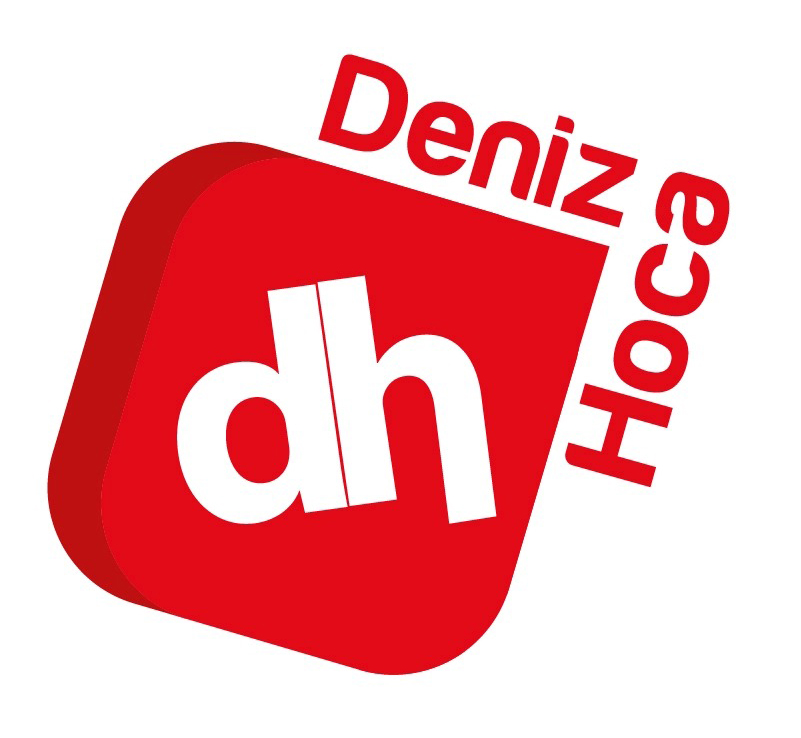 9.SINIF TÜRK DİLİ VE EDEBİYATI 1.DÖNEM 2.YAZILI SORULARIDüşman geldi tabur tabur dizildi
Alnımıza kara yazı yazıldı
Delik demir çıktı mertlik bozuldu
Eğri kılıç kında paslanmalıdır
1) Yukarıdaki dörtlükle ilgili aşağıdakilerden hangisi söylenemez?
A) Redif kullanılmıştır.
B) Tam kafiye kullanılmıştır.
C) 11’li hece ölçüsü kullanılmıştır.
D) Kafiye düzeni aaab biçimindedir.
E) Şiir epik özellikler gösterir.Beni tanımadın mı dedi
Bir sözcük bir sözcüğe
Çevir zamanın yapraklarını
Belleğini iyi yokla
2) Yukarıdaki dörtlükte hangi edebi sanatlar vardır?
A) Teşhis – teşbih B) Kinaye – teşhis
C) Teşbih – intak   D) Kinaye – teşbih
E) Teşhis – intak3) Aşağıdaki dizelerin hangisinde farklı bir kafiye kullanılmıştır?
A) Kim okurdu kim yazardı
Bu düğümü kim çözerdi
B) Ben çektiğim kimler çeker
Gözlerim kanlı yaş döker
C) Kış gününde güller bitmez
Dalında bülbüller ötmez
D) Bu meydanda erkân olur, yol olur
Bu hususta gavga olur, zul olur
E) Gurbet ilde garip kimdir bilmezler
Ağlayanda gözün yaşın silmezler4) Aşağıdaki dizelerin hangisinde "teşbih" sanatı yoktur?
A) Kaloriferleri yakınca içerisi fırın gibi sıcak oldu.
B) Cennet vatanın hasretiyle yanıp tutuşuyordu.
C) Kapama gözlerini dereler gibi akarım mutsuzluğa
D) Geçit vermez sarp kayalar, biliyordu düşmanı
E) Sesi, keman gibi işliyordu içimize.Ecel büke belimizi
Söyletmeye dilimizi
Hasta iken halimizi
Soranlara selam olsun
5) Yukarıdaki dörtlük için aşağıdakilerden hangisi söylenemez?
A) 8'li hece ölçüsüyle yazılmıştır.
B) Kafiye vardır.
C) 4+4 sekizli kalıpla yazılmıştır.
D) Çapraz uyak ile yazılmıştır.
E) Redif kullanılmıştır.I. Doğayı, çobanları ve köy yaşamını anlatan şiirlerdir. 
II. Bir konuda bilgi vermek, öğretmek ve nasihat vermek için yazılan şiirlerdir.
III. Divan edebiyatındaki “hicivler”, Halk edebiyatındaki “taşlamalar bu türün diğer örnekleridir.
6) Yukarıdaki özellikleri belirtilen şiir türleri, aşağıdakilerin hangisinde sırasıyla verilmiştir?
A) Didaktik – Satirik – Lirik
B) Didaktik – Dramatik – Satirik
C) Pastoral – Didaktik – Satirik
D) Didaktik – Pastoral – Satirik
E) Lirik – Pastoral – DidaktikHer şey yerli yerinde; havuz başında servi
Bir dolap gıcırdıyor uzaklarda durmadan,
Eşya aksetmiş gibi tılsımlı bir uykudan,
Sarmaşıklar ve böcek sesleri sarmış evi.
7) Bu dörtlükteki uyağın biçimleniş yönünden türü aşağıdakilerden hangisidir?
A) Düz uyak
B) Çapraz uyak
C) Sarma uyak 
D) Tunç uyak
E) Cinaslı uyakNiçin kondun a bülbül
Kapımdaki asmaya
Ben yarimden ayrılmam
Götürseler asmaya
8) Yukarıdaki dörtlükte hangi kafiye çeşidi vardır?
A) Yarım Kafiye
B) Tam Kafiye
C) Zengin Kafiye
D) Cinaslı Kafiye
E) Tunç Kafiye9) Aşağıdakilerden hangisi halk edebiyatı nazım biçimlerinden değildir?
A) Koşma
B) Semai
C) Mani
D) Şarkı
E) İlahiNe içindeyim zamanın,
Ne de büsbütün dışında;
Yekpare geniş bir anın
Parçalanmış akışında
10) Yukarıdaki dörtlükle ilgili hangisi doğrudur?
A) Beyit nazım birimi vardır.
B) Kelime hâlinde redife yer verilmiştir.
C) 8’li hece ölçüsü kullanılmıştır.
D) Kafiye olarak zengin uyak vardır.
E) Sarma kafiye düzeni vardır.Emrah der ki düştüm dileBülbül figan eder güleGüzel sevmek bir sarp kaleYa alınır ya alınmaz11) Bu dizelerle ilgili olarak aşağıdakilerden hangisi söylenemez?A)Hece ölçüsüyle söylenmiştir.B)Edebî sanatlar kullanılmıştır.C)Tam kafiye kullanılmıştır.D)Redife yer verilmiştir.E)Alındığı şiirin tapşırma(mahlas) dörtlüğüdür.Pir Sultan'ım katı yüksek uçarsın 
Selamsız sabahsız gelir geçersin 
Dilber muhabbetten niçin kaçarsın 
Böyle midir ilimizin töresi
12) Bu parça ile ilgili aşağıdakilerden hangisi söylenemez? 
A) Anlaşılır bir dil kullanılmıştır. 
B) Hece ölçüsüyle söylenmiştir. 
C) Redif ve kafiye birlikte kullanılmıştır. 
D) Kafiye düzeni çapraz kafiye şeklindedir. 
E) Halk şiiri geleneğinin etkisi görülmektedir.13) Aşağıdaki beyitlerin hangisinde yarım kafiyeye vardır?A) Aksetmiyor çoğunda fikirler ayan beyan.Hayyâm imiş hakîkati az çok fısıldayan.B) Ömrünün timsali beyaz Nilüfer,Türbeler, camileri eski bahçeler,C) Nakleder yâdını gelen geçeneBu hayalde uyur Bursa her gece,D) Günler kısaldı. Kanlıca’nın ihtiyarlarıBir bir hatırlamakta geçen sonbaharları
E) Her şafak onunla uyanır, gülerGümüş aydınlıkta serviler, güllerBaşka sanat bilmeyiz karşımızda dururkenYazılmamış bir destan gibi Anadolu’muzArkadaş, biz bu yolda türküler tuttururkenSana uğurlar olsun... ayrılıyor yolumuz14) Yukarıdaki şiirle hangi çıkarım yapılamaz?A) Hece ölçüsünü kullandığıB) Konu olarak Anadolu’yu işlediğiC) Yerli kaynaklara yöneldiğiD) Süslü ve ağrı bir dili savunduğuE) Toplumsal bir sanat anlayışını savunduğu15) Nazım türü şiirin hangi özelliğine göre belirlenir?A) KafiyeB) Uyak örgüsüC) ÖlçüD) KonuE) Nazım BirimiNeden böyle düşman görünürsünüz, Yıllar yılı dost bildiğim aynalar? 16) Yukarıdaki dizelerde hangi edebi sanat vardır?A) TeşhisB) TenasüpC) TelmihD) TezatE) Mecazı Mürsel17) Aşağıdakilerden hangisinde açık istiare örneği vardır?A) Tilki çocuk bizi yine kandırmayı başardı.B) Ateş düştüğü yeri yakarmış.
C) Bir hilâl uğruna ya Rab ne güneşler batıyor.
D) Manda yuva yapmış söğüt dalına.
E) Şakaklarıma kar mı yağdı ne var?18) Aşağıdakilerden hangisi bir fabl özelliği değildir?A) İbret verici bir sonla biter.
B) Dört bölümden oluşur.
C) Tekerleme ile başlar.
D) Kahramanları genelde hayvanlardır.
E) Evrensel temalar işlenir.19) Aşağıdakilerden hangisi masal özelliklerinden birisi değildir?
A) Kaynağı belli olmayan anonim ürünlerdir.
B) Dil, halkın konuşma dilidir.
C) Masallar gelenekleri kuşaktan kuşağa aktarır.
D) Masallar bir tekerleme ile başlar.
E) Masallar tarihi gerçek olaylardan sonra oluşmuştur.
Tekerlemenin yer aldığı bölümdür. Bu bölümle birlikte dinleyicinin dikkati anlatılacak olan masala çekilmiş olunur.
20) Yukarıda bahsedilen masal bölümü hangisidir?
A) Döşeme
B) Serim
C) Öğüt
D) Dilek
E) TekerlemeBir sokak gitmişler, öbür sokağa varmışlar; ondan çıkıp başkasına dalmışlar, ama hep şaşkın şaşkın aynı sözleri tekrarlamışlar. Gitgide arkalarına bir sürü meraklı takılmış, bu yabancılar memleketin nesini acayip buldular acaba?
21) Bu parçadaki altı çizili sözcüklerden hangisi diğerlerinden farklı bir türdedir?
A) Öbür 
B) Sözleri
C) Arkalarına 
D) Yabancılar 
E) MemleketinI. Pembe uçurtmalar yolladığından beri
II. Kırgınlık hafife gelmez, içinde büyür.
III. Sonbaharın tozlu kafeslerinde
IV. Gökyüzünü tutamasam da çok severim.
V. Denizlerdeki fırtınalar yüreğimi dağlar.
22) Numaralanmış cümlelerin hangilerinde sıfat vardır?A) I ve II. B) I ve III. C) II ve IV. D) III ve V. E) IV ve V.






23) Aşağıdaki cümlelerin hangisinde birden fazla sıfat kullanılmıştır?
A) Okulun birden fazla büyük spor salonu vardı.
B) Oyuncuların bu maçta çaba göstermediklerini düşünüyorum.
C) Bütün gözlerden manalı ışıklar sıçrıyordu.
D) Denizin sakin kenarında oturmuş seni bekliyordum.
E) Dalgalar sertçe kayaları dövüyordu.24) Aşağıdakilerin hangisinde “ile” sözcüğünün türü bağlaçtır?
A) Otobüs ile okuluna gidip geliyordu.
B) Bu malzeme ile balık tutmaya gitmek mümkün değildi.
C) Para ile satın alamayacakların da var.
D) Çanta ile bavulunu yanına almıştı.
E) Emek ile alınan şeyler daha kıymetli oluyor.25) Aşağıdakilerin hangisinde belirtme sıfatı kullanılmamıştır?
A) Yanık sesiyle hepimizi hüzne boğmuştu.
B) Bir gün bu dertlerinden kurtulmayı amaçlıyordu.
C) Bu okulun öğrencileri üniversiteye yerleşme konusunda başarılıydı.
D) Tüm parasını yanlış bir yatırımla kaybetti.
E) Hangi üniversitede okumak isterdin?                    2022-2023 ………………………………………………………. LİSESİ9.SINIF TÜRK DİLİ VE EDEBİYATI 1.DÖNEM 2.YAZILI CEVAPLARIDüşman geldi tabur tabur dizildi
Alnımıza kara yazı yazıldı
Delik demir çıktı mertlik bozuldu
Eğri kılıç kında paslanmalıdır
1) Yukarıdaki dörtlükle ilgili aşağıdakilerden hangisi söylenemez?
A) Redif kullanılmıştır.
B) Tam kafiye kullanılmıştır.
C) 11’li hece ölçüsü kullanılmıştır.
D) Kafiye düzeni aaab biçimindedir.
E) Şiir epik özellikler gösterir.Beni tanımadın mı dedi
Bir sözcük bir sözcüğe
Çevir zamanın yapraklarını
Belleğini iyi yokla
2) Yukarıdaki dörtlükte hangi edebi sanatlar vardır?
A) Teşhis – teşbih B) Kinaye – teşhis
C) Teşbih – intak   D) Kinaye – teşbih
E) Teşhis – intak3) Aşağıdaki dizelerin hangisinde farklı bir kafiye kullanılmıştır?
A) Kim okurdu kim yazardı
Bu düğümü kim çözerdi
B) Ben çektiğim kimler çeker
Gözlerim kanlı yaş döker
C) Kış gününde güller bitmez
Dalında bülbüller ötmez
D) Bu meydanda erkân olur, yol olur
Bu hususta gavga olur, zul olur
E) Gurbet ilde garip kimdir bilmezler
Ağlayanda gözün yaşın silmezler4) Aşağıdaki dizelerin hangisinde "teşbih" sanatı yoktur?
A) Kaloriferleri yakınca içerisi fırın gibi sıcak oldu.
B) Cennet vatanın hasretiyle yanıp tutuşuyordu.
C) Kapama gözlerini dereler gibi akarım mutsuzluğa
D) Geçit vermez sarp kayalar, biliyordu düşmanı
E) Sesi, keman gibi işliyordu içimize.Ecel büke belimizi
Söyletmeye dilimizi
Hasta iken halimizi
Soranlara selam olsun
5) Yukarıdaki dörtlük için aşağıdakilerden hangisi söylenemez?
A) 8'li hece ölçüsüyle yazılmıştır.
B) Kafiye vardır.
C) 4+4 sekizli kalıpla yazılmıştır.
D) Çapraz uyak ile yazılmıştır.
E) Redif kullanılmıştır.I. Doğayı, çobanları ve köy yaşamını anlatan şiirlerdir. 
II. Bir konuda bilgi vermek, öğretmek ve nasihat vermek için yazılan şiirlerdir.
III. Divan edebiyatındaki “hicivler”, Halk edebiyatındaki “taşlamalar bu türün diğer örnekleridir.
6) Yukarıdaki özellikleri belirtilen şiir türleri, aşağıdakilerin hangisinde sırasıyla verilmiştir?
A) Didaktik – Satirik – Lirik
B) Didaktik – Dramatik – Satirik
C) Pastoral – Didaktik – Satirik
D) Didaktik – Pastoral – Satirik
E) Lirik – Pastoral – DidaktikHer şey yerli yerinde; havuz başında servi
Bir dolap gıcırdıyor uzaklarda durmadan,
Eşya aksetmiş gibi tılsımlı bir uykudan,
Sarmaşıklar ve böcek sesleri sarmış evi.
7) Bu dörtlükteki uyağın biçimleniş yönünden türü aşağıdakilerden hangisidir?
A) Düz uyak
B) Çapraz uyak
C) Sarma uyak 
D) Tunç uyak
E) Cinaslı uyakNiçin kondun a bülbül
Kapımdaki asmaya
Ben yarimden ayrılmam
Götürseler asmaya
8) Yukarıdaki dörtlükte hangi kafiye çeşidi vardır?
A) Yarım Kafiye
B) Tam Kafiye
C) Zengin Kafiye
D) Cinaslı Kafiye
E) Tunç Kafiye9) Aşağıdakilerden hangisi halk edebiyatı nazım biçimlerinden değildir?
A) Koşma
B) Semai
C) Mani
D) Şarkı
E) İlahiNe içindeyim zamanın,
Ne de büsbütün dışında;
Yekpare geniş bir anın
Parçalanmış akışında
10) Yukarıdaki dörtlükle ilgili hangisi doğrudur?
A) Beyit nazım birimi vardır.
B) Kelime hâlinde redife yer verilmiştir.
C) 8’li hece ölçüsü kullanılmıştır.
D) Kafiye olarak zengin uyak vardır.
E) Sarma kafiye düzeni vardır.Emrah der ki düştüm dileBülbül figan eder güleGüzel sevmek bir sarp kaleYa alınır ya alınmaz11) Bu dizelerle ilgili olarak aşağıdakilerden hangisi söylenemez?A)Hece ölçüsüyle söylenmiştir.B)Edebî sanatlar kullanılmıştır.C)Tam kafiye kullanılmıştır.D)Redife yer verilmiştir.E)Alındığı şiirin tapşırma(mahlas) dörtlüğüdür.Pir Sultan'ım katı yüksek uçarsın 
Selamsız sabahsız gelir geçersin 
Dilber muhabbetten niçin kaçarsın 
Böyle midir ilimizin töresi
12) Bu parça ile ilgili aşağıdakilerden hangisi söylenemez? 
A) Anlaşılır bir dil kullanılmıştır. 
B) Hece ölçüsüyle söylenmiştir. 
C) Redif ve kafiye birlikte kullanılmıştır. 
D) Kafiye düzeni çapraz kafiye şeklindedir. 
E) Halk şiiri geleneğinin etkisi görülmektedir.13) Aşağıdaki beyitlerin hangisinde yarım kafiyeye vardır?A) Aksetmiyor çoğunda fikirler ayan beyan.Hayyâm imiş hakîkati az çok fısıldayan.B) Ömrünün timsali beyaz Nilüfer,Türbeler, camileri eski bahçeler,C) Nakleder yâdını gelen geçeneBu hayalde uyur Bursa her gece,D) Günler kısaldı. Kanlıca’nın ihtiyarlarıBir bir hatırlamakta geçen sonbaharları
E) Her şafak onunla uyanır, gülerGümüş aydınlıkta serviler, güllerBaşka sanat bilmeyiz karşımızda dururkenYazılmamış bir destan gibi Anadolu’muzArkadaş, biz bu yolda türküler tuttururkenSana uğurlar olsun... ayrılıyor yolumuz14) Yukarıdaki şiirle hangi çıkarım yapılamaz?A) Hece ölçüsünü kullandığıB) Konu olarak Anadolu’yu işlediğiC) Yerli kaynaklara yöneldiğiD) Süslü ve ağrı bir dili savunduğuE) Toplumsal bir sanat anlayışını savunduğu15) Nazım türü şiirin hangi özelliğine göre belirlenir?A) KafiyeB) Uyak örgüsüC) ÖlçüD) KonuE) Nazım BirimiNeden böyle düşman görünürsünüz, Yıllar yılı dost bildiğim aynalar? 16) Yukarıdaki dizelerde hangi edebi sanat vardır?A) TeşhisB) TenasüpC) TelmihD) TezatE) Mecazı Mürsel17) Aşağıdakilerden hangisinde açık istiare örneği vardır?A) Tilki çocuk bizi yine kandırmayı başardı.B) Ateş düştüğü yeri yakarmış.
C) Bir hilâl uğruna ya Rab ne güneşler batıyor.
D) Manda yuva yapmış söğüt dalına.
E) Şakaklarıma kar mı yağdı ne var?18) Aşağıdakilerden hangisi bir fabl özelliği değildir?A) İbret verici bir sonla biter.
B) Dört bölümden oluşur.
C) Tekerleme ile başlar.
D) Kahramanları genelde hayvanlardır.
E) Evrensel temalar işlenir.19) Aşağıdakilerden hangisi masal özelliklerinden birisi değildir?
A) Kaynağı belli olmayan anonim ürünlerdir.
B) Dil, halkın konuşma dilidir.
C) Masallar gelenekleri kuşaktan kuşağa aktarır.
D) Masallar bir tekerleme ile başlar.
E) Masallar tarihi gerçek olaylardan sonra oluşmuştur.
Tekerlemenin yer aldığı bölümdür. Bu bölümle birlikte dinleyicinin dikkati anlatılacak olan masala çekilmiş olunur.
20) Yukarıda bahsedilen masal bölümü hangisidir?
A) Döşeme
B) Serim
C) Öğüt
D) Dilek
E) TekerlemeBir sokak gitmişler, öbür sokağa varmışlar; ondan çıkıp başkasına dalmışlar, ama hep şaşkın şaşkın aynı sözleri tekrarlamışlar. Gitgide arkalarına bir sürü meraklı takılmış, bu yabancılar memleketin nesini acayip buldular acaba?
21) Bu parçadaki altı çizili sözcüklerden hangisi diğerlerinden farklı bir türdedir?
A) Öbür 
B) Sözleri
C) Arkalarına 
D) Yabancılar 
E) MemleketinI. Pembe uçurtmalar yolladığından beri
II. Kırgınlık hafife gelmez, içinde büyür.
III. Sonbaharın tozlu kafeslerinde
IV. Gökyüzünü tutamasam da çok severim.
V. Denizlerdeki fırtınalar yüreğimi dağlar.
22) Numaralanmış cümlelerin hangilerinde sıfat vardır?A) I ve II. B) I ve III. C) II ve IV. D) III ve V. E) IV ve V.






23) Aşağıdaki cümlelerin hangisinde birden fazla sıfat kullanılmıştır?
A) Okulun birden fazla büyük spor salonu vardı.
B) Oyuncuların bu maçta çaba göstermediklerini düşünüyorum.
C) Bütün gözlerden manalı ışıklar sıçrıyordu.
D) Denizin sakin kenarında oturmuş seni bekliyordum.
E) Dalgalar sertçe kayaları dövüyordu.24) Aşağıdakilerin hangisinde “ile” sözcüğünün türü bağlaçtır?
A) Otobüs ile okuluna gidip geliyordu.
B) Bu malzeme ile balık tutmaya gitmek mümkün değildi.
C) Para ile satın alamayacakların da var.
D) Çanta ile bavulunu yanına almıştı.
E) Emek ile alınan şeyler daha kıymetli oluyor.25) Aşağıdakilerin hangisinde belirtme sıfatı kullanılmamıştır?
A) Yanık sesiyle hepimizi hüzne boğmuştu.
B) Bir gün bu dertlerinden kurtulmayı amaçlıyordu.
C) Bu okulun öğrencileri üniversiteye yerleşme konusunda başarılıydı.
D) Tüm parasını yanlış bir yatırımla kaybetti.
E) Hangi üniversitede okumak isterdin?

